DuBois SesquicentennialName_________________________________________________________________________Business Name ________________________________________________________________Address ______________________________________________________________________City ______________________________________State ________________ Zip ___________Phone ______________________________________Email _______________________________________	COST PER SPACE: CRAFT VENDOR --$25.00		                   FOOD VENDOR --$100.00			    NON- PROFIT --FREEEACH VENDOR IS RESPONISIBLE FOR THEIR OWN TABLE, CHAIRS & TENTTHERE IS NO WATER OR ELECTRIC PROVIDEDYOU MUST LEAVE THE AREA THE SAME AS YOU FOUND ITSET UP TIME IS 9 AM AND CLEAN UP IS IMMEDIATELY FOLLOWING THE EVENTCHECKS AND REGISTRATION DUE BY MAY 26, 2022MAIL TO: DUBOIS AREA HISTORICAL SOCIETY	   PO BOX 401 	   DUBOIS, PA. 15801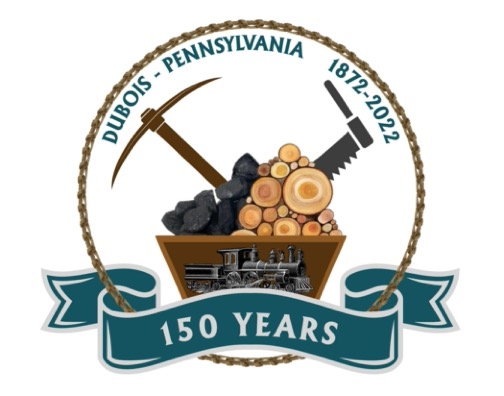 SATURDAY, JUNE 4, 2022WEST LONG AVENUE10:00 AM - 4:00 PM FOR MORE INFORMATION, PLEASE CALL 814-371-9006